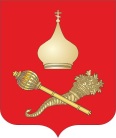 РОССИЙСКАЯ ФЕДЕРАЦИЯРОСТОВСКАЯ ОБЛАСТЬТАЦИНСКИЙ РАЙОНМУНИЦИПАЛЬНОЕ ОБРАЗОВАНИЕ«ЕРМАКОВСКОЕ СЕЛЬСКОЕ ПОСЕЛЕНИЕ»АДМИНИСТРАЦИЯ ЕРМАКОВСКОГО СЕЛЬСКОГО ПОСЕЛЕНИЯПОСТАНОВЛЕНИЕ«____» ______ 2023 года          	   №  		             ст. ЕрмаковскаяО предоставлении гр. ОвчинниковойЛюбови Дмитриевне разрешение на отклонениеот предельных параметров разрешенногостроительства объекта капитальногостроительства по адресу: Ростовская область, Тацинский район, ст. Ермаковская, ул. Попова, д. 95»    Рассмотрев заявление и предоставленные документы гр. ОвчинниковойЛюбови Дмитриевне,  заключение о публичных слушаний от ________ 2023 года, руководствуясь ст.13 Устава муниципального образования «Ермаковское сельское поселение», решением Собрания депутатов Ермаковского сельского поселения от 17 ноября 2021 года « Об утверждении Положения о проведении публичных слушаний (Общественных обсуждений) по вопросам градостроительной деятельности на террритории Ермаковского сельского поселения» и в сооответствии ст. 40 Градостроительного кодекса РФ,                                                        ПОСТАНОВЛЯЮ:          1. Предоставить гр. Овчинниковой Любови Дмитриевне разрешение на отклонение от предельных параметров разрешенного строительства объекта капитального строительства:1.1.Отступ от южной границы земельного участка на 4.3 м.2. Старшему инспектору Администрации Ермаковского сельского поселения Блохиной Е.Д. в срок до __________ 2023 года направить сведения в сектор Архитектуры и градостроительства Администрации Тацинского района для дальнейшего внесения в ИСОГД Тацинского района.3. Контроль за исполнением настоящего постановления оставляю за собой.Глава  администрацииЕрмаковского сельского поселения                                 Е.В.Калашникова